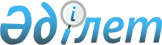 Об утверждении Правил представления отчетов производителями, импортерами табачных изделий
					
			Утративший силу
			
			
		
					Приказ Министра здравоохранения Республики Казахстан от 23 октября 2009 года № 569. Зарегистрирован в Министерстве юстиции Республики Казахстан 11 ноября 2009 года № 5857. Утратил силу приказом Министра здравоохранения Республики Казахстан от 6 июня 2012 года № 394      Сноска. Утратил силу приказом Министра здравоохранения РК от 06.06.2012 № 394.      Примечание РЦПИ!

      Порядок введения в действие приказа см. п. 6.

      В целях реализации Кодекса Республики Казахстан от 18 сентября 2009 года "О здоровье народа и системе здравоохранения" ПРИКАЗЫВАЮ:



      1. Утвердить прилагаемые Правила представления отчетов производителями, импортерами табачных изделий.



      2. Комитету государственного санитарно-эпидемиологического надзора Министерства здравоохранения Республики Казахстан (Оспанов К.С.) направить настоящий приказ на государственную регистрацию в Министерство юстиции Республики Казахстан.



      3. Департаменту административно-правовой работы Министерства здравоохранения Республики Казахстан (Бисмильдин Ф.Б.) обеспечить в установленном законом порядке официальное опубликование настоящего приказа после его государственной регистрации.



      4. Признать утратившим силу приказ и.о. Министра здравоохранения Республики Казахстан от 15 мая 2003 года № 377 "Об утверждении Правил о порядке представления производителями табачных изделий отчетов" (зарегистрирован в Реестре государственной регистрации нормативных правовых актов Республики Казахстан под № 2356, опубликован в газете "Официальная газета" от 28 июня 2003 г. № 26).



      5. Контроль за исполнением настоящего приказа возложить на вице-министра здравоохранения Республики Казахстан Вощенкову Т.А.



      6. Настоящий приказ вводится в действие по истечении десяти календарных дней после дня первого официального опубликования.      Министр                                    Ж. Доскалиев

Утверждены           

приказом Министра здравоохранения

Республики Казахстан      

от 23 октября 2009 года № 569   

Правила

представления отчетов производителями,

импортерами табачных изделий 

1. Общие положения

      1. Настоящие Правила представления отчетов производителями, импортерами табачных изделий (далее - Правила) разработаны в соответствии с Кодексом Республики Казахстан "О здоровье народа и системе здравоохранения" и предназначены для сбора информации о результатах лабораторных исследований по предельно допустимому содержанию никотина и смолистых веществ во всех марках табака и табачных изделий, об ингредиентах табачных изделий, которые они выпускали или намерены выпускать, продавали или распространяли иным образом в предшествующие двенадцать месяцев на территории Республики Казахстан. Данная информация позволит определить токсичность табачных изделий и их вред для здоровья потребителей.



      Производитель, импортер табачных изделий представляет отчеты ежегодно до 1 февраля следующего года в порядке, установленном настоящими Правилами.



      2. Каждый производитель, импортер представляет отдельный отчет, содержащий сведения с указанием лаборатории, проводившей исследования на основе стандартизированных методов, аккредитованной в соответствии с законодательством Республики Казахстан.



      3. Представляемые отчеты состоят из двух частей:



      1) информация о содержании смолистых веществ и никотина;



      2) информация об ингредиентах табачных изделий.



      4. Отчет о содержании смолистых веществ и никотина, об ингредиентах табачных изделий представляется в письменной версии. 

2. Требования к информации о содержании

смолистых веществ и никотина в табаке и табачных

изделиях, об ингредиентах табачных изделий

      5. Информация о содержании смолистых веществ и никотина в табаке и табачных изделиях, об ингредиентах табачных изделий представляется производителем, импортером в виде:



      1) общего списка всех видов табачных изделий, которые они выпускали или намерены выпускать, продавали или распространяли иным образом в предшествующие двенадцать месяцев на территории Республики Казахстан. Этот список включает все ингредиенты, добавляемые в табак, в порядке уменьшения их содержания в табаке и табачных изделиях, с указанием назначения каждого ингредиента;



      2) общего листа других (нетабачных) ингредиентов во всех видах табачных изделий, предназначенных для продажи в Республике Казахстан.



      Список нетабачных ингредиентов включает в себя следующие вспомогательные материалы:



      сигаретная бумага;



      клей бумажного бокового шва (шовный клей);



      бумага для фильтра (фильтровая бумага и ободковая бумага);



      чернила, используемые для нанесения логотипа и/или наименования торговой марки на сигарете.



      Указанные вспомогательные материалы перечисляются в порядке уменьшения их содержания с указанием количества и назначения каждого ингредиента.



      6. Производитель, импортер предоставляет информацию о токсикологическом воздействии на состояние здоровья людей по ингредиентам табака, методам их исследования.
					© 2012. РГП на ПХВ «Институт законодательства и правовой информации Республики Казахстан» Министерства юстиции Республики Казахстан
				